Российская Федерация                                                                     ГЛАВА КОРШУНОВСКОГО СЕЛЬСОВЕТА                                 МИХАЙЛОВСКОГО РАЙОНА  АМУРСКОЙ ОБЛАСТИРАСПОРЯЖЕНИЕ29.09.2023	№ 32с. КоршуновкаО создании комиссии по проверке готовности теплоснабжающей организации и потребителей тепловой энергии к отопительному периоду 2023-2024 года на территории Коршуновского сельсовета          В  целях организации своевременной подготовки объектов жилищно- коммунального хозяйства к устойчивой и безаварийной работе отопительный период 2023-2024 года, в соответствии с приказом Министерства энергетики Российской Федерации от 12.03.2013 № 103 «Об утверждении правил оценки готовности к отопительному периоду»:1. Создать комиссию по проверке готовности теплоснабжающей организации и потребителей тепловой энергии к отопительному периоду 2023-2024 года на территории Коршуновского сельсовета	в следующем составе: Председатель комиссии:  Казаченко Светлана Анатольевна                  исполняющий обязанности главы                                                                  Коршуновского сельсовета  Члены комиссии: Донцов Евгений Юрьевич                            ведущий специалист МКУ «ДСОЗ»                                                                             (по согласованию)Бушуева Екатерина Леонидовна                  заместитель генерального                                                                                директора ООО «ТСК Амур-1»                                                                                  (по согласованию)Страздин Владимир Александрович	старший котельной с.Коршуновка                                                                           (по согласованию)Голик Григорий Эдуардович			    государственный инспектор по                                                                                                ОНДПР  г.Райчихинск, пгт. Прогресс                                                                                          и Михайловскому району                                                                              (по согласованию)                                                                           инспектор Ростехнадзора по                                                                                              Амурской области                                                                           (по согласованию).            2. Комиссии при выдаче паспортов оценки готовности теплоснабжающей организации и потребителей тепловой энергии, руководствоваться требованиями правил оценки готовности к отопительному периоду, утвержденными приказом Министерства энергетики Российской Федерации от 12.03.2013 № 103.            3. Предоставить копии паспортов, актов готовности объектов ЖКХ не позднее 01.10.2023 г.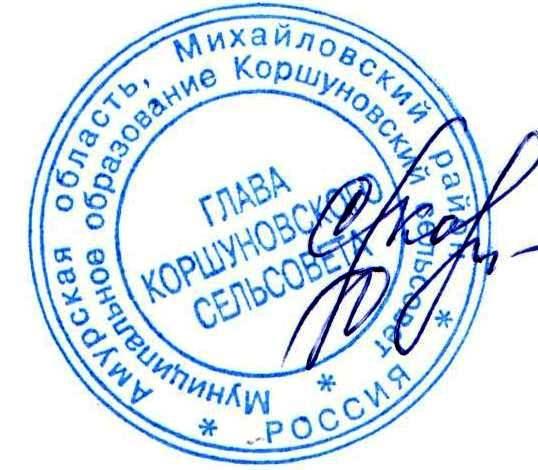 Исполняющий обязанности главыКоршуновского сельсовета                                                     С.А.Казаченко